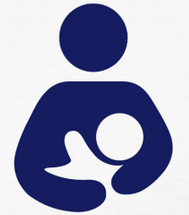 USES: Lowest: 42, highest: 107; average monthly use: 72.75USERS: Lowest: 2; highest: 8; average monthly users: 5MonthTimes usedUsersJuly423August865September848October716November757December658January385February895March1075April754May964June452TOTAL87362